宿州航科中等专业学校2019年质量年度报告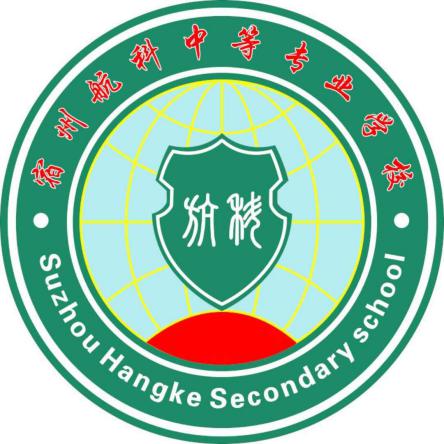 安徽·宿州宿州航科中等专业学校2019年度中等职业学校质量年度报告1、学校基本情况1.1 学校概况宿州航科中等专业学校创立于2012年，一所由北京保全企业群投资，宿州市教育局批准，安徽省教育厅备案的一所集职业教育、职业培训、就业安置为一体的以培养安全科技人才为主的普通中等专业学校。座落在书画之乡的安徽省宿州市萧县经济开发区，紧靠国家AAAA旅游景区皇藏峪及天门寺，徐州市的近郊，交通便利，文化氛围浓厚，设施设备齐全，学校占地60余亩，现有建筑面积10935㎡；学校总值约2715万元。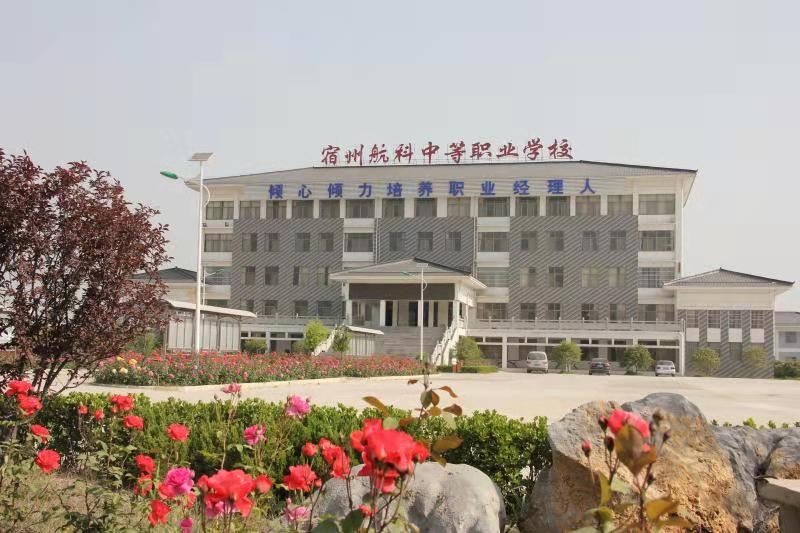 1.2 学生情况2018——2019学年度，学校共招收新生1491人，其中全日制招收156人，非全日制招收1336人；全日制在校生达到513人，比去年同期477人略有增加；本年度，服务社会短期职业培训及考试849人次；本年度全日制毕业生人数为75人，非全日制毕结业生为450人，巩固率达92%以上。1.3 教师队伍本学年度学校通过公开招考、聘任和多渠道培养培训等措施，进一步优化教师队伍，提高教师整体素质，师资队伍结构更加趋向合理。有专任教师为96人；专任教师中本科及以上学历教师58人，硕士研究生学历教师14人，高级职称教师6人，“双师型”教师51人。1.4 设施设备学校拥有标准化的教学楼、体育场、图书馆、阅览室、学生公寓、餐厅等。本年度，学校按序推进实训基地项目建设，校内建有安保模拟训练室、安检实训室、计算机组装维修室、电教室、形体室、画室、安防实训室、联网报警主机实训室、指挥中心实训室等，目前校内教学仪器设备总值近为280万元，生均教学仪器5441元。相比去年同期总值略有增长。生均工位数为1.62个，图书总量125401册，生均图书228册，专业期刊85种，能满足在校生的阅读学习需求，下一步学校将建设数字化图书馆，推动学校信息化教学。2、学生发展2.1学生素质：学校始终把德育工作放在学校工作的重要位置上。在开展工作的过程中，我们不断进行自我完善，自我提高，为了更好地巩固创强的劳动成果，结合自身的实际，制订了相关的规章制度和工作措施，进一步规范要求。加强师德师风的建设。把握时代的脉搏，树立良好的竞争意识、服务意识。让老师在传道授业的同时，将做人做事的道德理念渗透到学生的思想精髓。把继续加强爱国主义、集体主义、社会主义理想教育，遵纪守法和社会公德教育，民族精神及革命传统教育，心理健康和劳动技能教育等有机结合起来。学校各部门紧密围绕“提高学生综合素质，打造德育工作品牌”的工作目标，形成齐抓共管、常抓不懈的良好局面，努力把学生培养成为“宽基础，高技能，复合型，高素质”的新型技能人才。学生政治思想稳定，无重大违法乱纪行为。文化课测试合格率92.8%；专业技能合格率达到94%；学生体质测评合格率达到98%；毕业率为92.6%；  2.2 在校体验：根据学校相关问卷调查，在校生对于理论学校、专业学习、实习实训、校园文化与社团、生活、校园安全满意度均在80%以上。对2019届毕业生跟踪调查显示，毕业生对在校学习期间满意度达90%以上。2.3资助情况：2019年，我校学生资助工作在市、县教育局资助中心的指导下，严格按照上级资助有关文件精神和既定操作流程规范操作，努力把资助工作做实，确保每一个贫困家庭的学生都能上好学，绝不让一个学生因家庭经济困难而失学。严格贯彻落实国家提出的“进一步建立和健全贫困生扶助长效机制，帮助各阶段在校学生顺利完成学业，绝不让一个学生因家庭贫困而失学”的工作任务，同时贯彻落实习近平总书记关于“实事求是，因地制宜，分类指导，精准扶贫”的工作方针。一年来，我校主要资助方面有国家免学费、国家助学金、把学校事业收入的5%作为校内资助，建档立卡学生申请“雨露计划”以及爱心捐助来资助家庭经济困难学生。在国家免学费方面，2019年春季,我校享受免学费的学生409人, 资助金额为61.35万元。秋季，我校享受免学费的学生429人，资助金额达64.35万元。春季我校享受国家助学金的学生 69 人, 资助金额为10.35万元。秋季学期享受国家助学金资助学生71人, 资助金额为10.25万元。校内资助方面，我校共资助13名家庭经济困难学生,发放校内资助资金合计22860 元；同时我校会根据学校实际岗位需求情况，安排家庭经济困难学生进行勤工俭学与见习，赚取的资金用于学生学习与生活，保障学生不会因贫失学。我校对校内资助资金进行专款专用并实行分账核算，保证不存在专项资金挤占、挪用和截留，保证校内资助金的足额提取与足额发放。2.4 就业质量2019年，应届全日制毕业生75人，顺利就业70人，就业率93%，对口就业人数为63人，对口就业率为84%；学生根据毕业生与用人单位签订的就业协议书及电话回访统计，本年度毕业生平均初次就业起薪达到3100元/月。连续多年持续上涨。2019年度，我校升入高等教育共计5人，升学率为7%.2.5 职业发展学校坚持“以立德树人为根本，以服务发展为宗旨，以促进就业为导向”的办学方向，秉持“厚德、师技、爱岗、创业”的校训，着力培养具有良好的职业道德、较强的专业技能和适应能力的高素质技能型人才。遵循教育部门提出的“把工业文化融入职业学校，做到产业文化进教育、工业文化进校园、企业文化进课堂”精神，不断发展提高学生的综合素质，提升学校的核心竞争力。从2019年用人企业对我校毕业生考核情况来看，企业对我校毕业生满意度达90%以上。对我校毕业生的学习能力，岗位适应能力，岗位迁移能力，创新创业能力方面给予了肯定，很多毕业学生已成为技术能手、技术骨干、业务骨干，部分毕业生走上了自主创业之路。3、质量保障措施3.1专业动态调整：2019年，学校在原有网络安防系统安装与维护专业、人力资源管理事务、美术绘画、播音与节目主持四个个专业的的基础上，根据市场需求和我校校情，从实际出发，增设了计算机应用和航空服务两个专业，学校下一步还将继续调整专业设置，科学管理，提高质量；学校以国家物联网建设为契机，大力开展人才培养模式与课程体系改革，建立完善了专业建设指导委员会和专业建设动态调整机制，网络安防系统安装与维护和人力资源管理事务两大骨干专业分别构建了“双平台，阶梯式”、“实训室+工作室+顶岗实习”等4种特色鲜明的人才培养模式。通过深入行业企业调研，形成了3个专业人才需求调研报告，根据专业就业方向不同制定了10份专业人才培养方案，并从新修订了两套专业人才培养方案。3.2 教育教学改革我校招收的学生大多数成绩不是很好，基础知识比较差，自我管理，自我约束能力比较差。另外，大多学生多是独生子女，环境优越，从小缺乏艰苦的锻炼，因此表现在心理品质上即为严重的意志薄弱，怕吃苦、怕困难、心理脆弱、学习惰性强，无法正确对自己做出评价，思想观念相对弱化，做事处世急于求成，对社会回报期望值明显高。但是，他们的思维敏捷，动手能力较强，对新事物、新观念容易接受，适应性强；且追求时尚，追求财富，出人头地的梦想非常强烈。因此，根据他们自身特点，我校注重发掘他们的潜力，努力实施“因材施教”。紧紧围绕提高学生的各项能力来确定本专业的课程体系和知识结构，明确设置课程在能力培养中必须的知识点，根据不同专业工种和不同层次需求选择编排，确定教学要求，并随时增加行业中出现的新工艺、新技术。学校依据国家规划教材和我校学情开设职教公共基础课，其中包括语文、数学、英语、体育与健康、计算机应用基础、政治、音乐、书法、心理、礼仪等十门课。在专业课教学方面采用够用的理论基础知识与相对完善的实践操作有机结合的教学模式。加强实践教学环节，改变“填鸭式”的传统教学方法，培养学生的操作能力，让学生在实践中学习、在实践中进步。比如在上计算机组装与维护课程时，我们根据课程计划安排12学时理论课程，在理论课程中把CPU、主板、内存、硬盘、键盘、鼠标等实物准备出来，学生不但可以观察它的外形，还可以观察它的内部结构。这样学生的学习积极性自然提高。然后进行28节实践课程，每2人一组，由实践指导老师进行指导，对各类型号的计算机进行组装、拆卸、检测、维修，再通过实操进行验收学习掌握情况，最后再根据学生整体掌握情况进行补充教学。在上公共礼仪课程时，联系实际生活，创设情景教学，学习和实际生活联系起来，使学生更热爱学习，热爱生活。制定教师队伍建设规划，是提高教师队伍建设的基础，也是开展教师队伍建设工作的重要依据。我校教师队伍建设规划全面分析队伍现状，根据学校发展目标，科学预测未来五年师资需求，就教师队伍发展规模、学历、年龄、职称结构、“双师型”要求等提出建设目标。并制订了年度工作计划和具体措施，工作进程、考核方法，以确保师资建设目标工作落到实处。根据国家职业教育改革，拓宽教师聘用渠道。按照“公开招聘、择优聘用、合约管理”的原则，在绩效考核的基础上，按岗聘用，以岗定薪，岗变薪变。激发教师的主动性和创造性，吸引岗位教师。 建立和完善“双师型”教师管理制度，将学校“双师型”教师队伍建设水平，做为学校办学水平的重要内容，使“双师型”教师的聘用、培养、培训，考核等工作制度化、规范化；加大从企业招聘符合教师资格条件的技术人员和技能人才力度，面向社会、企业聘用具有丰富实践经验的工程技术人员、高技能人才担任专业课教师和实习指导教师，发挥其具有丰富企业生产一线实践经验的优势，实现课程教学与企业实际需求之间的对接。学校高度重视现有专任教师的实践能力培养，建立教师到企业实践制度，对于缺乏生产一线实践经验和技能的专业课教师、实习指导教师有计划、分步骤，安排到校企合作、对口企业进行实习和技能训练，做到理论与实践、教学与生产相结合，不断积累实践经验，提高技能水平和动手能力。在信息化教学方面，我校在壮大的过程中学校自始至终高度重视职业教育信息化建设，不断加大资金投入，反复研讨建设工作，现在学校在教育信息化建设方面装配有网络安检实训模拟室一个，计算机多媒体教室3个、多功能厅1个、所有教室均开通建设成多媒体教室，互联网接入率100%,多媒体教室普及率100%，计算机应用、网络安防系统安装与维护、人力资源管理事务等多个专业可实现网络教学平台辅助课堂教学。加强对教师信息技术应用能力的培训，利用暑假对教师开展信息技术培训，根据教师现有计算机知识水平和专业特点，分出层次，逐层培训，要求教师不但要熟练掌握计算机基础知识、互联网应用、多媒体课件制作等专业技能，还要能够利用所学知识开展信息技术课题研究。按序推进实训基地项目建设。在完善现有实训基地资源的整合的基础上，加大新设施设备的建设，提升专业综合服务能力，将专业实训基地建成宿州市中职同类专业设施设备先进，特色鲜明，能满足地方经济建设人才培养需求的实训基地和培训基地，并起到引领、示范和骨干作用。3.3 教师培养培训 做好专业师资储备，加强专业教师队伍建设，深化师德教育，开展“立足岗位做贡献”师德教育活动，举办师德论坛、论文征集、自查反思、典型培养等活动；进一步增强教师的责任感和危机感，在全校营造“赶、帮、学”的良好氛围，发扬团队精神，提高凝聚力；积极开展有益于教师身心发展的各项活动，全面提升广大教师的职业道德素质，提高教师的职业幸福感。学校坚持以校园核心价值和校训、校风、教风、学风等文化为引领，制定了《师资队伍建设规划》《专业带头人、骨干教师、“双师型”教师遴选及管理办法》等6项师资队伍建设专项制度；采用全员培训与分类培训相结合，促进了教师专业化成长。将“双师型”教师纳入培训规划，充分发挥培训基地和职业院校资源和人才优势，定期组织教师参加专业发展、技能培训，参与产学研结合工作，不断提高科研与开发能力，提高专业实践能力。 
    3.4、健全管理制度学校在办学过程中，仔细遵守国家的方针政策、法律法规和有关文件规定，各项管理活动依法依规，无违纪违规行为。学校一直以来严格按照国家的有关法律法规办学，仔细贯彻《中华人民共和国教育法》、《教师法》《职业教育法》《民办教育促进法》等的有关规定，并依此制定了《宿州航科中等专业学校管理规范》等各项管理制度，保障学校正常开展教书育人工作，维护教师、学生的权利。建立完善的教职工代表大会制度，健全了工会组织制度，坚持校务公开和民主决策。学校重大事务的决策均及时向教职工公示，实行透明化、公开化。在教学管理方面。牢牢把握学校发展的生命线，狠抓教学管理，使各项工作在教学中落实到位，教师授课逐步向规范化、制度化、效率化发展，培训学生良好的学习习惯，转变学习方式，提高课堂学习效率。                                   教学常规检查规范化、制度化。从教学的各个环节备、批、讲、辅入手，有效加强教学监控和管理。 加大学生评教力度，推动教师教育教学工作的开展。抓好教师培训，提高教师素质。为了适应现代教学的需求，适应我校办学思想的转变，教务处、科研处认真组织教研，并分别组织了校本培训和教研组教研。建立目标管理与激励机制，层层签订绩效考核责任书，充分挖掘师生的潜力，因材施教，特长发展，根据公司对人才的需求，注重学生实践能力的培养 ，努力向公司输送思想觉悟高、业务能力强的高素质人才。在学生管理方面 加强基础文明教育，培养学生良好的学风为重点，树立育人意识、法制意识、服务意识及创新意识，充分发挥了学生管理工作在我系的稳定与发展中的积极作用。不断加强规章制度建设，保证学生管理工作规范化和科学化。努力加强学生工作队伍建设，保障学生管理工作正常化和高效化。强化素质教育理念，督促各班全面提高学生综合素质。后勤工作是学校教学工作的保障，涉及到学校的方方面面。搞好搞活学校后勤工作，对学校的生存和发展具有决定性的意义。本年度在后勤管理方面，坚持以后勤保障，物尽其用，杜绝浪费,教学所需原则下，加强后勤管理，强化服务意识，做好后勤保障，扎实稳妥地推进了各项工作的进程，取得了较为突出的成绩。首先，加强食堂管理，提高服务质量。学校食堂实行规范化管理。学校严把食品采购关，禁止购入霉烂变质和不符合食品卫生标准和要求的食品，为了保证食堂的饭菜质量和食品卫生安全，学校规定全体教职工到食堂和学生共同用餐，并且不定时对食堂的饭菜质量和食品卫生情况进行督查，同时要求食堂尽力满足学生需求，增加早餐种类。学校定期召开学生会议，对食堂的经营价格、数量、服务态度等进行调查，并把调查意见及时反馈到食堂，让炊事员根据学生意见进行整改。其次，加强校产管理，充分发挥资产的功能作用。明确校产管理职责，做到室有人管、物有人管，建立财产保管使用责任制度。强化维修管理意识，要求财产管理员经常对学校设施和班级财产进行检查，对学校各项设施设备定期检修，做好保养维修工作，延长使用寿命，提高使用效率。在财务管理方面。严格遵守财务管理制度，做好收支两条线。严格遵守财经制度，增强理财公开透明度。学校不断完善财产的保管和使用管理制度，并在学校经费紧张的情况下，开源节流，以最小的投入获得最大的产出，确保学校各项工作的正常开展。在安全管理方面 学校责成政教处具体负责安全管理工作，制定相关的制度和措施，使安保人员和宿管明确职责，确保师生生命财产的安全。每学期初、期末及重大节假日，都要对全校师生做专题安全知识教育，防止安全事故的发生，努力营造良好的育人环境。经常利用班会课和课间操对学生进行安全教育。学校定期进行安全隐患排查和整改工作。严格执行校外人员进入校园登记制度、值班校干制度、值周教师夜间安全巡查制度、宿管员检查住校生就寝情况登记制度等。一经发现不安全因素及时解除或报告。学校组织了一系列宣传活动，如消防安全培训、地震逃生讲座、交通安全讲座、网络安全讲座、禁毒知识竞赛，防溺水至学生家长一封信等来增强师生的安全意识。每学期最少组织一次全体师生进行紧急疏散与自救逃生演练和消防安全演练。3.5加强德育工作德育工作是学生管理的重要工作。学校基本原则就是“育人先育德、做事先做人”大力开展理想信念教育。突出以爱岗创业为重点的职业道德教育，用中国特色社会主义核心价值体系引导学生树立正确的世界观、人生观和价值观，成为有责任心、有正义感、有奉献精神的人。加强德育活动课程建设。按照国家规定的德育课程，不断完善德育内容和要求，把工匠精神、感恩教育等课程植入课堂。建设心理咨询室，并有专业老师负责对学生进行心理疏导，培养学生自我管理、自我约束的能力，引导学生动静分明，学会自我调节。改进德育方式方法，继续开展班级班干值周制度，组织好军训、跑操运动、班际篮球比赛、田径运动会、文艺活动等寓德育于实践教育、体验教育、课堂教学，提高德育的针对性和实效性。继续健全实施学校德育工作督导评价标准，建立全员育人制度，形成人人育德、课课育德、处处育德的新机制。3.6完善支部建设本年度，我校党支部由王均良同志任支部书记，并专门设立了党支部办公室，由常益凡同志具体处理日常事务，党组织机构健全，责任明确。支部党员人数为9人，并有发展党员1人，入党积极分子2人。我校根据我校支部特色，建立全新制度，由党员和群众提出意见和建议，重新设计建设党员活动室，建设的更加有标准化，让学习和活动开展更加有浓厚的氛围和积极性。加强组织管理，严格落实“三会一课”制度，定期开展组织生活，完善各项会议制度，使学校各项工作可以落到实处，日常生活的开展，有效推进了党支部对党员的组织管理，使全体党员得到了很好的教育与关心安排，同时围绕做合格党员主线，积极开展“亮身份、作表率”系列活动，建立党员示范岗，发挥出党支部主体力量。深入开展理论知识学习，提高政治思想站位。学习习近平总书记系列讲话、习总书记在全国教育代表大会上的讲话、党章党规、扫黑除恶知识、党支部教育管理工作条例等重要理论材料，结合今年大力开展的“不忘初心、牢记使命”主题教育活动，通读学习《习近平新时代中国特色社会主义思想学习纲要》、《习近平关于“不忘初心、牢记使命”论述摘编》、《党章》、中国史和党史等做到有重点、多层次和全覆盖，用小而活的方式开展自学和集中学习，并开展对照问题剖析与整改。在十九届四中全会召开前后，支部贴近支部实际开展学习教育，营造学习气氛。积极加强学校党支部创建活动，发挥支部战斗堡垒作用。定期开展学习研讨交流会、专题党课、观看爱国宣传片、外出参观及现场观摩、专题调研、知识竞赛等多样化学习活动，打造学习型党支部；创新支部组织生活形式，师德师风培训等多样化活动形式，打造创新型党支部；以志愿服务为抓手，积极开展多样化党员服务活动，打造服务型党支部，关心关爱帮扶家庭贫困学生等。在县委教育工委和党建指导员的领导和指导下，支部在本年度按要求顺利完成支委换届选举工作，针对党员流动情况，我支部利用微信群、公众号等多种方式加强平时学习。认真开展党员意识形态专题学习活动，落实对广大党员思想引领和政治教育工作。支部在搞好自身和党员队伍建设的同时，积极落实党支部服务群众的精神，通过党员以身作则加强对其他教职工的引导，这其中包括良好学风创建，正确看待西方节日、文化，防止宗教进校园等，同开展“三个以案”警示教育，让党员保持清正廉洁的作风建设。组织党员在教职工积极宣传我党的相关知识和最新会议精神，达到以点带面，共同进步。4、校企合作开展情况 4.1 就业安置校企合作教学模式是一种以市场和社会需求为导向的运行机制，是学校和企业双方共同参与人才培养过程，以培养学生的全面素质、综合能力和就业竞争力为重点，利用学校和企业两种不同的教育环境和教育资源，采用课堂教学与学生参加实际工作有机结合，来培养适合不同用人单位需要的应用型人才的教学模式。本学年度，学校在校企合作管理委员会和专业建设指导委员会的努力下，在就业指导工作中认真执行各项规章制度，广泛地接触各类企业，全力开辟学生新的实习、就业基地。新增合作协议2家，合作企业订单培养人数达到480人。共同新开发了3个人才培养方案，接收学生达70人。新建校外实训基地2个，企业参与新建校内实训室12间，改造升级实训室5间。  4.2 实习工作 多形式、多渠道落实学校实习规定，在就业指导工作中认真执行实习管理各项规章制度，广泛地接触各类企业，全力开辟学生新的实习、就业基地，加强学生顶岗实习的实效性。顶岗实习前，根据专业人才培养方案，制订实习计划，明确实习为我校教学工作的重要组成部分，规定学生必须参加实习；在实习前对各实习企业严格考察和评估，并精心遴选合法经营、管理规范的正规实习单位安排学生实习实训。建立健全学生实习强制保险制度。学校按照国家有关规定，切实做好学生实习责任保险工作，为实习学生投保实习责任保险。加强制度建设，严格履行安全职责。强化实习全过程的协调与管理，确保实习有序进行。责任保险范围覆盖实习活动的全过程，为学生安全顺利地开展实习工作提供保障。本年度，2017级学生顶岗实习率达到了90%以上。实习学生均参加并通过实习培训和考核，为学生后期就业打下坚实的基础。社会贡献5.1技术技能人才培养近年来，我校十分重视毕业生的就业工作，采取积极措施，深化教育教学改革，力争培养更多有用、实用型人才。我校制定了专业人才培养方案，实行了开放式教学模式的改革，灵活办学，与企业进行校企对接，把企业用人的技能需求转化成培养目标，并按目标实施教学，真正实现了订单培养。我们的大多数学生在我们校企合作的单位都得到肯定，认可学生勤劳，懂事，细心，基础知识扎实，进一步提高教学水平，客观的反映我校目前毕业生质量和社会声誉，充分展示我校发展中丰硕的教学成果，并及时发现我校在专业设置、素质教育等方面存在的不足，学校招生就业办对我校近年的毕业生在就业单位的表现进行了满意度跟踪调查。企业对我校毕业学生的的满意度达到86%以上。5.2社会服务本年度，我校与保全世纪（北京）保安服务有限公司、北京汉源智慧科技有限公司在省公安厅和市公安局的支持下，组织培训了皖北地区第一次保安师培训，培训人数为35人。开展培训老师除我校原有专业老师外，还分别邀请了安徽警官职业学院、安徽公安大学、北京公安大学等知名高等院校教授、保全世纪、汉源智慧企业专家前来指导授课。自9月11日起与萧县公安局联合组织萧县辅警的招、培、考工作，共开展了9期，共计816人次，为萧县公安系统工作人员的素质教育、专业技能提升方面做出了应有的贡献。为了更好的开展培训工作，我校还与萧县人武部初步达成退伍军人安置、萧县新兵入伍前培训意向。积极参加公益活动，在上级领导的认可下，我校连续第5年承担了萧县体育理化加试志愿者服务工作，为萧县的教育事业贡献了自己的一份力量。利用专业（网络安防系统安装与维护）所学，该专业学生多次免费为李楼初中、张庄寨中学等其他兄弟学校进行技防设备安装、维护等。校团委组织开展“保护闸河，清理沿岸垃圾”等文明创建活动。6、政府履责6.1 经费目前我校经费主要来源一是举办者孙风雨先生出资，二是国家免学费拨款。学校能按上级文件精神进行合理使用，本着节俭、不浪费的原则，确保经费资金安全有效最大化发挥教育教学作用。7、特色创新案例学校与保全世纪（北京）保安服务有限公司深入合作取得良好效果。 根据办学特色，学校职业技能培训规模前所未有，本年度为萧县火车站派出所、萧县公安局交警管理大队、萧县公安局看守所开展了3期辅警岗前培训、并为全县公安局辅警在岗人员开展了7期在职轮训。在宿州市公安局辅警管理支队的支持下，举办了宿州市第一期保安师职业技能等级培训，社会影响空前提高。并与萧县人武部达成合作意向，筹备新兵入伍前培训和退役军人再就业培训。与萧县消防大队联合开展消防员岗前和在岗培训工作。学校精准定位于培养“安全科技、安全管理”高素质人才，中短期培训势头持续升温。8、存在的问题及对策    当前工作中还存在一些问题和不足，主要表现在：党员 干部的思想观念、基本能力还不能完全适应学校振兴崛起的 新要求；教师中一定程度存在职业倦怠，主动提高教学质量 的内生动力不足；办学中思想还不够开放、改革还不够深化。 以上问题，都需要在明年的工作中重点加以解决。 2020年，学校将以习近平新时代中国特色社会主义思想 为指引，全面贯彻党的十九大、十九届二中、三中全会精神 和全国教育大会精神，在省教育厅、市、县教体局的的大力指导下，全面做好教学诊断与改进工作，以更加开放的姿态、更加改革的精神、更加创新的方式，逐一破解发展难题，逐步走出办学困境，推动学校全面走上振兴崛起的健康发展道路，努力让广大师生感受到自信和幸福。宿州航科中等专业学校2020年1月10日学年度学校名称（全名）办学性质校园占地（亩）校舍面积（㎡）资产总值（万元）2017～2018宿州航科中等专业学校民办普通中专61.11093526002018～2019宿州航科中等专业学校民办普通中专61.1109352715学年度招生（人）招生（人）在校生（人）在校生（人）毕业生（人）毕业生（人）巩固率（%）巩固率（%）职业培训（人次）学年度全日制非全日制全日制非全日制全日制非全日制全日制非全日制职业培训（人次）2017～20182521945477291380412949812042018～201915613365133280754508192.6849学年度教学仪器设备值 （元）教学仪器设备值 （元）实训实习工位数（个）实训实习工位数（个）纸质图书数（册）纸质图书数（册）专业期刊（种）学年度总数生均总数生均总数生均专业期刊（种）2017～2018270152756638901.87125401262852018～2019290684752858901.6212540122885学年度学年度理论学习满意度专业学习满意度专业学习满意度实习实训满意度实习实训满意度校园文化与社团满意度生活满意度校园安全满意度毕业生对学习满意度2017～2018人数269269269269269269269269772017～2018比例（%）85%85%92%92%77%86%96%98%88%2018～2019人数513513513513513513513513752018～2019比例（%）86%86%93%93%85%89%96%99%91%学年度免学费免学费助学金助学金校内资助校内资助校内资助学年度人数比例（%）人数比例（%）人数资金（万元）比例（%）2017～201842689.37315.380.991.62018～201942983.67113.813228602.5学年度专业调整专业调整专业调整专业调整人才培养方调整人才培养方调整人才培养方调整人才培养方调整学年度专业大类（个）专业（个）新增专业（个）停招专业（个）实有（份）新增（份）修订（份）停用（份）2017～2018340081412018～20194620    10220学年度管理岗位管理人员（人）管理制度（项）学习培训（次）大型管理活动（次）运用信息化的管理人员（人）案例成果（件）2017～2018教学管理2611132017～2018学生管理4642232017～2018财务管理21260222017～2018后勤管理32200132017～2018安全管理220124242017～2018科研管理2410202018～2019教学管理61442462018～2019学生管理5864232018～2019财务管理31340222018～2019后勤管理224120232018～2019安全管理228186262018～2019科研管理254021学年度毕业生（人）获技能等级证书的毕业生（人）获职业资格证书的毕业生（人）直接就业的毕业生（人）直接在本地就业的毕业生（人）升入高校的毕业生（人）用人单位满意度（%）2017～201880727272253822018～20197575757017586